                                                                                        www.tasconline.org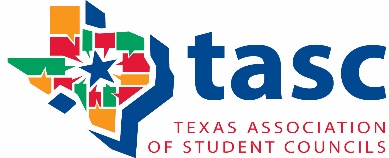 Why Should Your Students Take A Leadership Class?Why Should Your Students Attend Leadership 
Workshops And Conferences?Why Should You Support Student Council?Do Leadership Training and Development make a difference in the public sector?  A Panel StudentAuthors: Brett Seidle, Sergio Fernandez, James Perry		Published:  February 29, 2016“This research attempts to answer the question of whether leadership training and development programs in the public sector improve leader and organizational performance.  The findings indicate that a combination of coaching, classroom instruction, feedback, and experiential training has a significant impact on leader performance.”
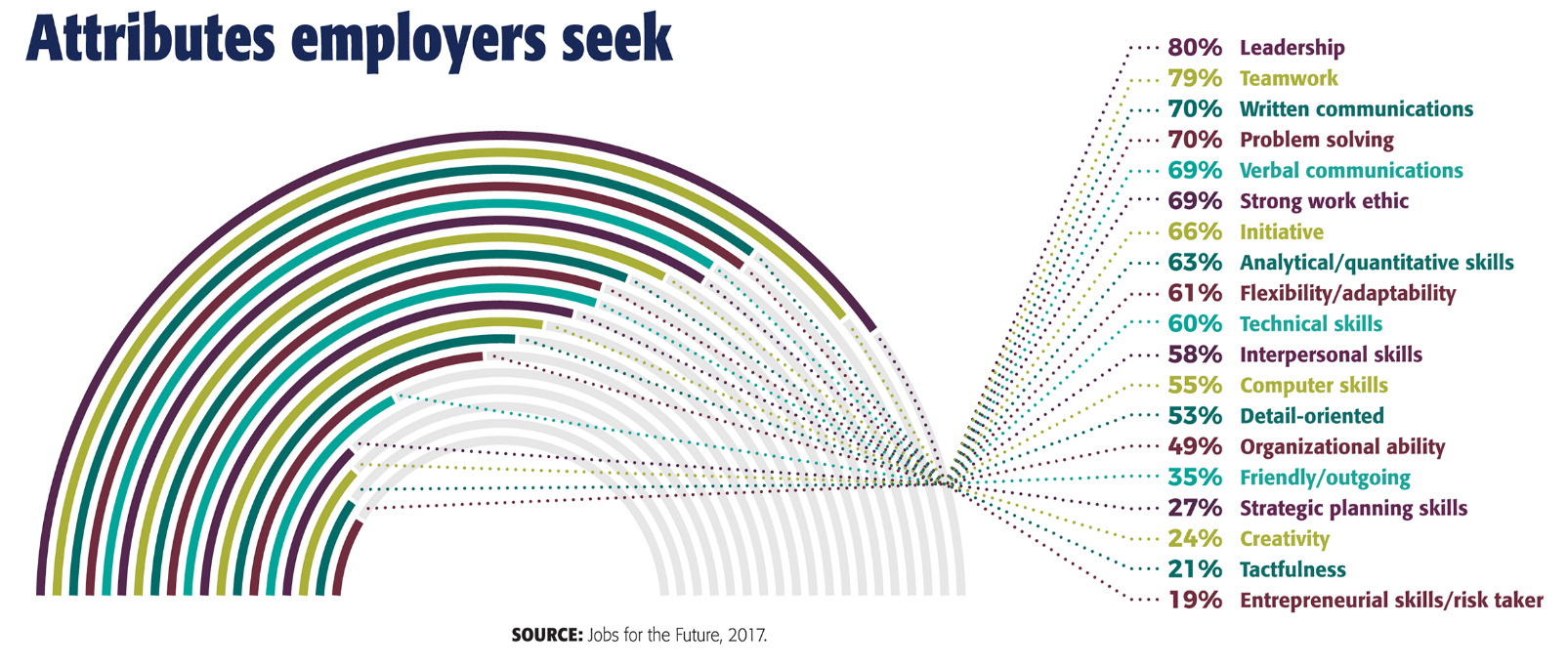 WHAT INFLUENCES AN EMPLOYER TO HIRE ONE CANDIDATE OVER ANOTHER?Major……………………………………………………………………………………………………………………………………………..4.0	Has held leadership position…………………………………………………………………………………………………………..3.9	Involvement in extracurricular activities (student government, clubs, sports, etc.)…………………………3.6	High GPA (3.0 or above) ......................................................................................................................3.5	The school attended………………………………………………………………………………………………………………………..2.9	Has done volunteer work…………………………………………………………………….………………………………………….2.8